BASES DE DATOS DE INFORMACIÓN DE LA UPOVDocumento preparado por la Oficina de la UniónDescargo de responsabilidad: el presente documento no constituye un documento de política u orientación de la UPOVRESUMEN	El presente documento tiene por finalidad informar de las novedades que se han producido en relación con la base de datos GENIE, los códigos UPOV y la base de datos PLUTO. 	Se invita al Comité Técnico (TC) a:a)	tomar nota de que la Oficina de la Unión está elaborando un documento de especificaciones en el que se explican la estructura de los datos y las funciones de la base de datos GENIE con el fin de posibilitar el mantenimiento informático en el futuro.  Además de la corrección de errores informáticos, es necesario modificar la base de datos para cargar cierto tipo de datos que incluyen notas.  Asimismo, debe mejorarse la generación de informes para documentos para el Consejo y los comités pertinentes.  Se prevé haber completado esta labor en 2018;b)	tomar nota de que en 2016 se crearon 173 nuevos códigos UPOV y la base de datos GENIE contiene un total de 8.149 códigos UPOV;c)	tomar nota de que la Oficina de la Unión elaborará, según consta en el párrafo 11 del presente documento, cuadros de las adiciones y modificaciones de los códigos UPOV, con el fin de que sean verificados por las autoridades competentes, para cada una de las sesiones de los TWP que se celebrarán en 2017;d)	examinar la propuesta de revisar la Orientación acerca del sistema de códigos de la UPOV en lo que concierne al nombre botánico principal para los híbridos intergenéricos e interespecíficos, que se expone en los párrafos 12 a 15 del presente documento;e)	tomar nota de que, con el fin de evitar cualquier interpretación errónea, la Oficina Comunitaria de Variedades Vegetales de la Unión Europea (OCVV) indicaría claramente que la información proporcionada a la Oficina de la Unión estaría en orden alfabético;f)	tomar nota del resumen de las contribuciones realizadas a la base de datos PLUTO de 2013 a 2016 y de la situación actual de los miembros de la Unión en lo que respecta a la aportación de datos, tal como se indica en el Anexo de este documento;g)	tomar nota de que el Comité Administrativo y Jurídico (CAJ), en su septuagésima tercera sesión, señaló que el Grupo de trabajo sobre denominaciones de variedades (WG-DEN), en su primera reunión, había acordado aplazar hasta su segunda reunión, o una posterior, la labor relativa a la ampliación del contenido de la base de datos PLUTO;	h)	tomar nota de que el WG-DEN, en su segunda reunión, acordó que las cuestiones que no pudo examinar en su segunda reunión serían examinadas en su tercera reunión sobre la base del documento presentado en la segunda reunión;  y	i)	tomar nota de que la tercera reunión del WG-DEN se celebrará en Ginebra el 7 de abril de 2017.	En el presente documento se utilizan las abreviaturas siguientes:	CAJ:	Comité Administrativo y Jurídico	TC:	Comité Técnico	TWA:	Grupo de Trabajo Técnico sobre Plantas Agrícolas	TWC:	Grupo de Trabajo Técnico sobre Automatización y Programas Informáticos	TWF:	Grupo de Trabajo Técnico sobre Plantas Frutales	TWO:	Grupo de Trabajo Técnico sobre Plantas Ornamentales y Árboles Forestales	TWP:	Grupos de Trabajo Técnico	TWV:	Grupo de Trabajo Técnico sobre Hortalizas	WG-DST:	Grupo de trabajo para la elaboración de un instrumento de la UPOV de búsqueda de denominaciones similares	WG-DEN:	Grupo de trabajo sobre denominaciones de variedades	La estructura del presente documento es la siguiente:RESUMEN	1BASE DE DATOS GENIE	2Antecedentes	2El mantenimiento de la base de datos GENIE	2SISTEMA DE CÓDIGOS DE LA UPOV	3Orientación acerca del sistema de códigos de la UPOV	3Novedades en los códigos UPOV	3Propuesta para la “Orientación acerca del sistema de códigos de la UPOV” en lo que concierne al nombre botánico principal para los híbridos intergenéricos e interespecíficos	3BASE DE DATOS PLUTO	5Programa de mejoras de la base de datos PLUTO	5Prestación de asistencia a quienes aportan datos (sección 2 del Programa)	5Instrumentos de búsqueda	5Contenido de la base de datos PLUTO	5ANEXO	INFORME SOBRE LOS DATOS APORTADOS A LA BASE DE DATOS SOBRE VARIEDADES VEGETALES POR LOS MIEMBROS DE LA UNIÓN Y POR OTROS CONTRIBUYENTES Y ASISTENCIA PARA LA APORTACIÓN DE DATOSBASE DE DATOS GENIEAntecedentes	Se recuerda que la base de datos GENIE (http://www.upov.int/genie/es/) ha sido creada con el fin de proporcionar, por ejemplo, información en Internet sobre la situación de la protección (véase el documento C/[sesión]/6);  la cooperación en materia de examen (véase el documento C/[sesión]/5);  la experiencia práctica en el examen DHE (véase el documento TC/[sesión]/4) y la existencia de directrices de examen de la UPOV (véase el documento TC/[sesión]/2) para distintos GÉNeros y especIEs (de ahí el nombre GENIE), y que también se utiliza para producir los documentos pertinentes del Consejo y del TC relativos a esa información.  Además, la base de datos GENIE constituye el repertorio de códigos UPOV y proporciona información sobre nombres botánicos y nombres comunes alternativos.El mantenimiento de la base de datos GENIE	La base de datos GENIE se creó con la colaboración del Departamento de Tecnologías de la Información de la Organización Mundial de la Propiedad Intelectual (OMPI).  La OMPI se ocupaba también del mantenimiento informático de la base de datos GENIE.  Sin embargo, desde 2016, la OMPI ya no dispone de personal para proporcionar esta labor de mantenimiento y la UPOV es ahora responsable del mantenimiento informático de la base de datos GENIE.	La Oficina de la Unión está elaborando un documento de especificaciones en el que se explican la estructura de los datos y las funciones de la base de datos GENIE con el fin de posibilitar el mantenimiento informático en el futuro.  Además de la corrección de errores informáticos, es necesario modificar la base de datos para cargar cierto tipo de datos que incluyen notas.  Asimismo, debe mejorarse la generación de informes para documentos para el Consejo y los comités pertinentes.  Se prevé haber completado esta labor a finales de 2018.	Se invita al TC a tomar nota de que la Oficina de la Unión está elaborando un documento de especificaciones en el que se explican la estructura de los datos y las funciones de la base de datos GENIE con el fin de posibilitar el mantenimiento informático en el futuro.  Además de la corrección de errores informáticos, es necesario modificar la base de datos para cargar cierto tipo de datos que incluyen notas.  Asimismo, debe mejorarse la generación de informes para documentos para el Consejo y los comités pertinentes.  Se prevé haber completado esta labor en 2018.SISTEMA DE CÓDIGOS DE LA UPOVOrientación acerca del sistema de códigos de la UPOV	El documento “Orientación acerca del sistema de códigos de la UPOV” está disponible en el sitio web de la UPOV (véase:  http://www.upov.int/genie/es/pdf/upov_code_system.pdf). Novedades en los códigos UPOV	En 2016, se crearon 173 nuevos códigos UPOV y se introdujeron modificaciones en 16 códigos UPOV existentes.  Al final de 2016, la base de datos GENIE contenía 8.149 códigos UPOV.*	Se incluyen los cambios introducidos en los códigos UPOV que resultan de la modificación de la “Orientación acerca del sistema de códigos de la UPOV” en lo que concierne a los híbridos (véase el documento TC/49/6).	De conformidad con el procedimiento establecido en la sección 3.3 de la Orientación acerca del sistema de códigos de la UPOV, la Oficina de la Unión elaborará cuadros de las adiciones y modificaciones de los códigos UPOV, con el fin de que sean verificados por las autoridades competentes, para cada una de las sesiones de los TWP que se celebrarán en 2017.Propuesta para la “Orientación acerca del sistema de códigos de la UPOV” en lo que concierne al nombre botánico principal para los híbridos intergenéricos e interespecíficos	El TC, en su quincuagésima segunda sesión, celebrada en Ginebra del 14 al 16 de marzo de 2016, convino en invitar a la Unión Europea a presentar una propuesta a los TWP, en sus sesiones de 2016, para revisar la Orientación acerca del sistema de códigos de la UPOV en lo que respecta a los códigos UPOV correspondientes a los géneros y especies híbridos (véase el párrafo 163 del documento TC/52/29 Rev. “Informe revisado”).	El TWC, el TWO, el TWV, el TWA y el TWF examinaron, respectivamente, los documentos TWC/34/23, TWO/49/18, TWV/50/18, TWA/45/18 y TWF/47/25, “Propuesta para la ‘Orientación acerca del sistema de códigos de la UPOV’ en lo que concierne al nombre botánico principal para los híbridos intergenéricos e interespecíficos”, elaborada por un experto de la Unión Europea, en los que figura la propuesta siguiente:“11.	Se propone:reconsiderar la posibilidad de registrar, en el caso de los híbridos intergenéricos e interespecíficos, el nombre botánico principal en la base de datos GENIE de la UPOV como se describe en el párrafo 2.2.6 de la “Orientación acerca del sistema de códigos de la UPOV”, teniendo en cuenta el deseo de las autoridades de armonizar los nombres con la base de datos de la UPOV y la experiencia de las autoridades respecto del registro de los taxones botánicos correspondientes a las variedades para las que se solicita el derecho de obtentor.  En concreto, se propone considerar la opción de registrar los híbridos en orden alfabético e indicar los nombres de los obtentores;intercambiar opiniones sobre la política de distintas autoridades de registrar con el nombre del género;considerar si hay posibilidad de indicar que una variedad es un híbrido complejo.”	El TWC, el TWO, el TWV, el TWA y el TWF examinaron la propuesta de presentar el nombre botánico principal para los códigos UPOV correspondientes a los géneros y especies híbridos indicando los parentales en orden alfabético.  El TWO, el TWV, el TWA y el TWF señalaron que los miembros aplicaban procedimientos diferentes y señalaron que algunos miembros solamente publicaban la información de los parentales de una variedad ornamental híbrida cuando estaban confirmados e indicaban el parental femenino en primer lugar.  El TWO, el TWV, el TWA y el TWF señalaron que un miembro publicaba información de los parentales de una variedad ornamental híbrida que coincidía con la información proporcionada por el solicitante.  Teniendo esto en cuenta, el TWV, el TWA y el TWF convinieron en que no sería conveniente revisar la Orientación acerca del sistema de códigos de la UPOV en lo que respecta al nombre botánico principal para los híbridos intergenéricos e interespecíficos (véanse el párrafo 113 del documento TWC/34/32, el párrafo 73 del documento TWO/49/25, el párrafo 83 del documento TWV/50/25, el párrafo 66 del documento TWA/45/18 y el párrafo 83 del documento TWF/47/25). 	El TWF tomó nota de la observación formulada por el experto de la Unión Europea de que la creación de un nuevo nombre botánico en la base de datos GENIE, a solicitud de la OCVV, no puede considerarse acorde con la “Orientación acerca del sistema de códigos de la UPOV”. Con el fin de evitar cualquier interpretación errónea, la OCVV indica claramente que la información proporcionada a la Oficina de la Unión está en orden alfabético (véase el párrafo 84 del documento TWF/47/25).	Se invita al TC a:a)	tomar nota de que en 2016 se crearon 173 nuevos códigos UPOV y la base de datos GENIE contiene un total de 8.149 códigos UPOV;b)	tomar nota de que la Oficina de la Unión elaborará, según consta en el párrafo 11 del presente documento, cuadros de las adiciones y modificaciones de los códigos UPOV, con el fin de que sean verificados por las autoridades competentes, para cada una de las sesiones de los TWP que se celebrarán en 2017;c)	examinar la propuesta de revisar la Orientación acerca del sistema de códigos de la UPOV en lo que concierne al nombre botánico principal para los híbridos intergenéricos e interespecíficos, que se expone en los párrafos 12 a 15 del presente documento;  yd)	tomar nota de que, con el fin de evitar cualquier interpretación errónea, la OCVV indicaría claramente que la información proporcionada a la Oficina de la Unión estaría en orden alfabético.BASE DE DATOS PLUTOPrograma de mejoras de la base de datos PLUTO 	El CAJ, en su sexagésima octava sesión, celebrada el 21 de octubre de 2013, examinó el documento CAJ/68/6 “Bases de datos de información de la UPOV” y aprobó las modificaciones al Programa de mejoras de la base de datos PLUTO (“Programa”) tal como se expone en el Anexo II del documento CAJ/68/6, a reserva de determinadas modificaciones adicionales acordadas en esa sesión (véanse los párrafos 23 al 26 del documento CAJ/68/10 “Informe sobre las conclusiones”).	En el Anexo I del documento TC/50/6 “Bases de datos de información de la UPOV” figura el Programa con las modificaciones aprobadas en las sesiones anteriores.	En los párrafos siguientes se ofrece un resumen de las novedades que se han producido en relación con el Programa desde la quincuagésima segunda sesión del TC, celebrada en Ginebra del 14 al 16 de marzo de 2016.Prestación de asistencia a quienes aportan datos (sección 2 del Programa)	En el Anexo del presente documento se ofrece un resumen de las contribuciones realizadas a la base de datos PLUTO de 2013 a 2016 y sobre la situación actual de los miembros de la Unión en lo que respecta a la aportación de datos.Instrumentos de búsqueda	Las cuestiones relativas a la posibilidad de elaborar un instrumento de la UPOV de búsqueda de similitud a los fines de la denominación de variedades se tratan en el documento TC/53/12 “Denominaciones de variedades”.Contenido de la base de datos PLUTO	Los antecedentes de esta cuestión figuran en el documento TC/52/6 “Bases de datos de información de la UPOV”.	El TC, en su quincuagésima segunda sesión, celebrada en Ginebra del 14 al 16 de marzo de 2016, tomó nota de que el CAJ, en su septuagésima segunda sesión, acordó que el WG-DEN debía considerar las propuestas de ampliación del contenido de la base de datos PLUTO de modo que abarque todas las variedades reconocidas, incluidas las que no han sido registradas o protegidas o ya no lo están (véase el párrafo 168 del documento TC/52/29 Rev. “Informe revisado”).	El WG-DEN, en su primera reunión, celebrada en Ginebra el 18 de marzo de 2016, acordó aplazar hasta su segunda reunión, o una posterior, el examen de los asuntos del documento UPOV/WG-DEN/1/4, “Expansion of the Content of the PLUTO Database” (Ampliación del contenido de la base de datos PLUTO) (véase el párrafo 55 del documento UPOV/WG-DEN/1/6 “Report”).	El CAJ, en su septuagésima tercera sesión, celebrada en Ginebra el 25 de octubre de 2016, tomó nota de la labor del WG-DEN respecto de la ampliación del contenido de la base de datos PLUTO (véase el párrafo 28 del documento CAJ/73/10 “Informe sobre las conclusiones”).	El WG-DEN, en su segunda reunión, celebrada en Ginebra el 25 de octubre de 2016, acordó que las cuestiones que no pudo examinar en su segunda reunión serían examinadas en su tercera reunión sobre la base del documento presentado en la segunda reunión, y que no se elaborarían documentos nuevos para la tercera reunión.	La tercera reunión del WG-DEN se celebrará en Ginebra el 7 de abril de 2017.  	Se invita al TC a:	a)	tomar nota del resumen de las contribuciones realizadas a la base de datos PLUTO de 2013 a 2016 y de la situación actual de los miembros de la Unión en lo que respecta a la aportación de datos, tal como se indica en el Anexo de este documento;	b)	tomar nota de que el CAJ, en su septuagésima tercera sesión, señaló que el WG-DEN, en su primera reunión, había acordado aplazar hasta su segunda reunión, o una posterior, la labor relativa a la ampliación del contenido de la base de datos PLUTO;	c)	tomar nota de que el WG-DEN, en su segunda reunión, acordó que las cuestiones que no pudo examinar en su segunda reunión serían examinadas en su tercera reunión sobre la base del documento presentado en la segunda reunión;	d)	tomar nota de que la tercera reunión del WG-DEN se celebrará en Ginebra el 7 de abril de 2017.[Sigue el Anexo]INFORME SOBRE LOS DATOS APORTADOS A LA BASE DE DATOS SOBRE VARIEDADES VEGETALES POR LOS MIEMBROS DE LA UNIÓN Y POR OTROS CONTRIBUYENTES Y ASISTENCIA PARA LA APORTACIÓN DE DATOS[Fin del Anexo y del documento]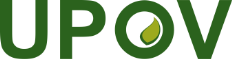 SUnión Internacional para la Protección de las Obtenciones VegetalesComité TécnicoQuincuagésima tercera sesión
Ginebra, 3 a 5 de abril de 2017TC/53/6Original:  InglésFecha:  21 de marzo de 2017AñoAñoAñoAñoAñoAñoAñoAñoAño200820092010201120122013201420152016Nuevos códigos UPOV300
(aprox.)148114173212209577188173Modificaciones30
(aprox.)176125 47*371116Total códigos UPOV (al final del año)6.3466.5826.6836.8517.0617.2517.8087.9928.149ContribuyenteSolicitudes de derechos de obtentor en 2015Nuevos datos aportados a la Base de datos sobre variedades vegetales en 2013Nuevos datos aportados a la Base de datos sobre variedades vegetales en 2014Nuevos datos aportados a la Base de datos sobre variedades vegetales en 2015Nuevos datos aportados a la Base de datos sobre variedades vegetales en 2016Situación actualAlbania0 (2013)0011Verificación de los datos aportados*Alemania66681112Argentina2851001[Se aportan datos] Australia3596357[Se aportan datos] Austria04334Azerbaiyán19 (2014)0000A la espera de la respuesta al correo electrónico del 4 de noviembre de 2016 en el que se invita a presentar datos.Belarús150001[Se aportan datos] *Bélgica14465Bolivia (Estado Plurinacional de)50001[Se aportan datos] Brasil3555430[Se aportan datos]*Bulgaria1665126Canadá27355711[Se aportan datos]Chile1073246[Se aportan datos]China2,342 0121[Se aportan datos]  (Administración Estatal de Silvicultura)Colombia1130000Datos recibidos el 1 de marzo de 2017.  El 13 de marzo de 2017 se recibió un correo electrónico en el que se comunicaba que en breve se remitirían nuevos datos en sustitución de los presentados el 1 de marzo de 2017.Costa Rica2 0213[Se aportan datos]*Croacia70032*Dinamarca1681211Ecuador50 (2014)2100A la espera de la respuesta al correo electrónico del 23 de febrero de 2017 en el que se invita a presentar datos.*Eslovaquia196445*Eslovenia03555*España684555Estados Unidos de América1,6346101716[Se aportan datos] *Estonia7 (2014)4493ex República Yugoslava de Macedonian.d.0000Participó en el curso de formación en 2014 y preveía presentar los datos tras la recepción de las solicitudes. Federación de Rusia7434255[Se aportan datos] *Finlandia133222*Francia119561311Georgia242102[Se aportan datos]*Hungría26661619*Islandia0 (2012)0000*Irlanda2 (2014)2222Israel50 0211[Se aportan datos] *Italia46486Japón1,1262541[Se aportan datos] Jordania12 0001[Se aportan datos]Kenya711201[Se aportan datos]Kirguistán30100Datos en preparación *Letonia71311*Lituania113234Marruecos50 1020[Se aportan datos] México1931113[Se aportan datos] Montenegron.d.--00A la espera de la respuesta al correo electrónico del 1 de marzo de 2017 en el que se invita a presentar datos.Nueva Zelandia1233565[Se aportan datos] Nicaragua120000Participó en el curso de formación en 2015 y preveía presentar los datos antes del final de noviembre de 2015.  A la espera de la respuesta al correo electrónico del 23 de febrero de 2017 en el que se invita a presentar datos.*Noruega363143Omán00000Datos recibidos el 16 de marzo de 2017.Organización Africana de la Propiedad Intelectual0-000Correo electrónico recordatorio con instrucciones para la contribución enviado el 23 de febrero de 2017, tras la recepción de información incompleta.*Países Bajos799621011Panamá00001[Se aportan datos]Paraguay34 (2013)0011[Se aportan datos]Perú630200Prevé presentar los datos antes del final de abril de 2017.*Polonia975535*Portugal11202*Reino Unido206101113*República Checa806436República de Corea7572101[Se aportan datos] Se precisan aclaraciones acerca de los últimos datos facilitados antes de su introducción en PLUTO.República Dominicana0 (2011)0000A la espera de la respuesta al correo electrónico del 23 de febrero de 2017 en el que se invita a presentar datos.República de Moldova370233[Se aportan datos] República Unida de Tanzanían.d.--00*Rumania273444Serbia463234[Se aportan datos]Singapur6 (2014)0000No hay datosSudáfrica3502001[Se aportan datos]*Suecia1561112*Suiza646765Trinidad y Tabago0 (2013)0000Participó en el curso de formación en 2014.  A la espera de la respuesta al correo electrónico del 23 de febrero de 2017 en el que se invita a presentar datos. Túnez31 0000A la espera de la respuesta al correo electrónico del 23 de febrero de 2017 en el que se invita a presentar datos.*Turquía2311113Ucrania1,0750000A la espera de la respuesta al correo electrónico del 1 de marzo de 2017 en el que se invita a presentar datos.*Unión Europea3,111661013Uruguay49 (2014)0110[Se aportan datos] Se precisan aclaraciones acerca de los últimos datos facilitados antes de su introducción en PLUTO.Uzbekistán29 (2014)0000Participó en el curso de formación en 2014 y preveía presentar los datos en 2015.  A la espera de la respuesta al correo electrónico del 7 de marzo de 2017.Viet Nam148 0000Participó en el curso de formación en 2014 y preveía presentar los datos en 2015.  Datos en preparación.OCDE-1102[Se aportan datos]Número de miembros de la UPOV que contribuyeron a la base de datos PLUTO Número de miembros de la UPOV que contribuyeron a la base de datos PLUTO 44484552Porcentaje de miembros de la UPOV que contribuyeron a la base de datos PLUTOPorcentaje de miembros de la UPOV que contribuyeron a la base de datos PLUTO62%67%61%70%